П Л А Н      Р А Б О Т Ыподразделений МБУК ЦБС г. Таганрога, обслуживающих детейна   2016  год(сокращенный вариант)Таганрог2016ОСНОВНЫЕ НАПРАВЛЕНИЯ РАБОТЫ- Предоставление пользователям в соответствии с возрастными особенностями информации на материальных и не материальных носителях, справочно-библиографическое обслуживание и формирование информационной культуры.- Пропаганда ценности книги и чтения, приобщение детей и подростков к чтению  создание пользователям в библиотеке комфортной среды для развития и общения.- Удовлетворение  потребностей детей и подростков в духовном и интеллектуальном росте, их интеграция в социокультурную среду общества через чтение.-Продвижение  библиотерапевтического направления в деятельности детских библиотек как актуальной формы работы с книгой по развитию детей и юношества.- Сохранение и приумножение культурного наследия, в том числе региональной, краеведческой тематики. -Создание пользователям в библиотеке комфортной среды для развития и общения.- Методическое обеспечение деятельности подразделений МБУК ЦБС г. Таганрога, обслуживающих детей (МБО ЦГДБ имени М. Горького).2. МАТЕРИАЛЬНО-ТЕХНИЧЕСКАЯ БАЗА МУНИЦИПАЛЬНЫХ БИБЛИОТЕК3. УПРАВЛЕНИЕ.Организация труда Координация работы 	     Осуществлять взаимодействие с учреждениями и организациями города, занимающимися вопросами  здорового образа жизни, образования и духовно-нравственного развития детей и подростков.      Заключать договоры о творческом сотрудничестве (в случае их отсутствия) с учреждениями и организациями, которые  будут готовы взаимодействовать с ЦГДБ и ДБИЦ в 2016 г. – в течение года. Реклама библиотеки:Деятельность по созданию комфортной библиотечной среды  Участие в конкурсах,  проектах, акциях других организаций        Общероссийские, региональные акции, проекты        Акции ЦГДБ и ДБИЦПроекты МБУК ЦБС:Проекты ЦГДБ и ДБИЦПрограммы ЦГДБ и ДБИЦКонкурсыЧеховский книжный фестивальРабота на фестивальных площадках 3.2	Деятельность по привлечению внебюджетного финансирования.3.2.1   Участие в конкурсах, проектах общественных фондов	-X Международный Чеховский книжный фестиваль.3.2.2  Перечень платных услуг:КАДРЫМЕТОДИЧЕСКОЕ ОБЕСПЕЧЕНИЕ ДЕЯТЕЛЬНОСТИ БИБЛИОТЕК5.1. Направления методической деятельности:           - Информационная деятельность, направленная на оперативное и полное  информирование библиотекарей, работающих с детьми, о достижениях современной библиотечной теории и практики.           - Аналитическая деятельность по изучению и обобщению передового опыта в области детского чтения, внедрение инноваций в библиотечную работу.          - Обучающая деятельность, направленная на формирование нового профессионального мышления специалистов, работающих с детьми, через непрерывное и целенаправленное профессиональное развитие.- Мониторинг деятельности библиотек, обслуживающих детей, оказание консультационно-методической помощи, направленной на улучшения качества библиотечного обслуживания.- Координационная деятельность по совершенствованию взаимодействия детских библиотек и других организаций и учреждений города, работающих с детьми.  Активное содействие  работе культурно-просветительской Ассоциации «Библиотерапия» -  общественного объединения библиотекарей, педагогов-психологов, культурологов, преподавателей, родителей и др., созданного на базе ЦГДБ имени М. Горького.- Организационная деятельность, направленная на  приобщение детей и молодежи к чтению и национальной культуре,  пропаганду ценности книги и чтения, повышение интереса к качественной литературе в соответствии с основными положениями Национальной программы поддержки и развития чтения.- Издательская деятельность – подготовка, издание и распространение методико-библиографических материалов по актуальным вопросам и наиболее востребованным темам.Задачи:           - Совершенствовать деятельность библиотек МБУК ЦБС г. Таганрога, обслуживающих детей.           - Изучать инновационные библиотечные процессы и внедрять инновации в библиотечную практику.          - Повышать профессиональную квалификацию библиотечных специалистов, работающих с детьми.         - Продвигать  библиотерапевтическое направление в деятельности детских библиотек как актуальную форму работы с книгой по развитию детей и юношества.	 -Издавать и распространять методико-библиографические материалы наиболее востребованным темам библиотечной практики.Основные формы методической помощи:- выезды в структурные подразделения МБУК ЦБС, обслуживающие детей и библиотеки других систем и ведомств, ведущих специалистов  ЦГДБ имени М. Горького;- Школа руководства детским чтением (практикумы, деловые игры и др.);- семинары;- консультации (групповые, индивидуальные, письменные);- методические разработки (положения, методико-библиографические пособия, рекомендации).5.3 Система непрерывного образования кадров5.4       Количество обучающих мероприятий, всего для специалистов, занятых обслуживанием детского населения  - 135.5   Тематика обучающих мероприятий,  в том числе для специалистов, занятых обслуживанием детского населения:Проведение исследований по различным направлениям библиотечной деятельности-Проведение анкетирования «Круг чтения детского библиотекаря» - 1 квартал. -Аналитические справки по результативности реализованных проектов и программ – 4 квартал.Количество выездов всего 305.8 Методические издания	6. АВТОМАТИЗАЦИЯ БИБЛИОТЕЧНЫХ ПРОЦЕССОВОсновные направления работы:Дальнейшее внедрение новых информационных технологий в области библиотечного дела в работу детских  подразделений МБУК ЦБС.Обслуживание пользователей с использованием современных информационных технологий. Организация электронной регистрации и перерегистрации пользователей в автоматизированном режиме с  помощью АИБС OPAC-GLOBAL. (ЦГДБ)Развитие, интеграция в информационное пространство  сайта ЦГДБ имени М. Горького (www.detlib-tag.ru) и техническая поддержка ДБИЦ.Размещение и редакция информационных материалов на сайтах ЦГДБ, МБУК ЦБС.Осуществление деятельности по рекламе и продвижению сайта ЦГДБ (www.detlib-tag.ru)Проведение обучающих мероприятий для детей-пользователей, не имеющих навыков работы на компьютере и в Интернет в Школе «Инфознайка».Демонстрация электронных выставок на сенсорных киосках и плазменных панелях.Привлечение виртуальных пользователей на сайт (www.taglib.ru):Обращения к сайтам МБУК ЦБС:Привлечение посетителей сайтов: Привлечение к Электронному каталогу :  Привлечение к полнотекстовой БД «Таганрогская книжная коллекция» :  Электронное продление документов на  сайтах МБУК ЦБС:  Электронная регистрация пользователей Посещения сайта www.detlib-tag.ru7. МЕЖБИБЛИОТЕЧНОЕ ОБСЛУЖИВАНИЕ И ЭЛЕКТРОННАЯ ДОСТАВКА ДОКУМЕНТОВДОКУМЕНТНЫЕ ФОНДЫ: КОМПЛЕКТОВАНИЕ, ОРГАНИЗАЦИЯ, СОХРАННОСТЬРабота с каталогами:участие в ретроспективной каталогизации Работа с фондом: проверка БФработа с отказамиотбор литературы для списания, сроки сдачи актовоформление фонда, обновление полочных разделителей	 работа по мелкому ремонту и переплету изданий        работа с задолжникамиОРГАНИЗАЦИЯ БИБЛИОТЕЧНОГО ОБСЛУЖИВАНИЯ НАСЕЛЕНИЯМониторинг чтения, запросов пользователей, эффективности массовых мероприятий и др. Мероприятия, рассчитанные на все категории пользователейРабота с детьми Работа с молодежьюДеятельность клубов по интересам, любительских объединений ОРГАНИЗАЦИЯ ИНФОРМАЦИОННО-БИБЛИОГРАФИЧЕСКОГО ОБСЛУЖИВАНИЯОсновные направления информационно-библиографической деятельности:Предоставление пользователям в соответствии с возрастными особенностями информации на материальных и нематериальных носителях. Формирование информационной культуры пользователей.Формирование информационных ресурсов: традиционных и электронных по всем отраслям знаний.Выполнение запросов пользователей с помощью  информационных технологий  (электронные ресурсы, поиск в электронном каталоге, ЭДД, поиск информации в Интернет и т. д.)Привлечение  пользователей к «Таганрогской книжной коллекции».Задачи: 1. Обеспечивать  доступ  к информационным ресурсам в соответствии с возрастными особенностями пользователей.2. Осуществлять справочно-библиографическое и информационно-библиографическое обслуживание читателей в соответствии с их информационными потребностями на основе информационных ресурсов.3. Обеспечивать методическое единство в библиографической деятельности всех детских библиотек МБУК ЦБС г. Таганрога.4. Вести работу по организации,  совершенствованию и обеспечению работоспособности справочно-библиографического аппарата детских библиотек МБУК ЦБС г. Таганрога.Основные тенденция в обслуживании коллективных и индивидуальных абонентов информирования (категории, тематика, формы предоставления информации).Продолжить работу по информированию коллективных и индивидуальных пользователей, привлечению новых категорий читателей. Выявлять и изучать потребности абонентов информации. Учитывать факторы, улучшающие качество информирования: -максимальная полнота доводимой до абонента информации.-информирование в удобном для пользователя виде: печатном, электронном, через электронную почту.-использование возможностей ЭДД для предоставления полнотекстовых документов.-краткое раскрытие содержания материалов.Зам. директора по работе с детьми МБУК ЦБС г. Таганрога                      Кирсанова Е.И.  _______________                                                                        (Ф. И. О.)                  (подпись)Зав. МБО ЦГДБ имени М. Горького  Попова Г.А.          _______________                                                                        (Ф. И. О.)                   (подпись)Приложение 1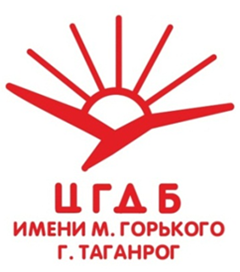 СогласованоДиректор МБУК ЦБСг. Таганрога                     _______     Т. А. Михеева      «____»    декабря 2015 г.  Наименование процесса срокиОтветственный (структ. подразд., ФИО)Анкетирование (на сайте МБУК ЦБС г. Таганрога) «Качество предоставляемых услуг в библиотеках МБУК ЦБС г. Таганрога»В течение годаЦГДБ и ДБИЦАнкетирование (на сайте ЦГДБ имени М. Горького) «Оценка качества оказания предоставляемых услуг»В течение годаЦГДБ и ДБИЦСоздавать читателям  условия  для развития и творческого досуга во внеурочное времяВ течение годаЦГДБ и ДБИЦОрганизовать дополнительное автоматизированное рабочее место для читателей.1 кв.ДБИЦ – филиал №1Оснастить автоматизированные читательские места наушниками.1 кв.ДБИЦ – филиал №1Продолжить озеленение библиотеки и прилегающей территорииМарт-майДБИЦ – филиал №2Создать "Зеленый уголок" в библиотекеВ течение годаДБИЦ – филиал №14Название Категория читателейСроки проведенияМесто проведенияПроект «Сводный каталог библиотек Ростовской области» (СК РО)В течение годаЦГДБ и ДБИЦНеделя безопасного РунетаВсе категории читателей1-8 февраляЦГДБ и ДБИЦАкция «Международный день книгодарения»Все категории читателей14 февраляЦГДБ и ДБИЦНеделя детской книгиВсе категории читателеймартЦГДБ и ДБИЦ«Читаем детям о войне»  (Международная акция)Дети летмайЦГДБ и ДБИЦ«Георгиевская ленточка»Все категории читателеймайЦГДБ Международная акция «Выходи в Интернет!»юношество18-24 мартаЦГДБВсероссийская акция «Покормите  птиц»Все категорииНоябрь-апрельЦГДБ и ДБИЦ - № 1, 13, 14Всероссийская акция"День древонасаждений"Все категорииапрельДБИЦ-фил.№14НазваниеКатегория читателейСроки осуществленияОтветственный«Чеховские волонтеры» (Тема 2016 г.  – «Юмористические рассказы»)Дети Январь, июльЦГДБ и ДБИЦ «Напиши письмо Джульетте»МолодежьфевральЦГДБ и ДБИЦ«День открытых дверей»Все категории читателеймайЦГДБ и ДБИЦ«День прощеного задолжника»Все категории читателеймайЦГДБ и ДБИЦНазваниеНаправлениеКатегория читателейСроки осуществленияОтветственныйОбщегородской День информации «Книга+ Кино».Год кино в РоссииВсе категорииАпрельЦГДБ и ДБИЦНазваниеНаправлениеКатегория читателейСроки осуществленияДетский музыкальный абонемент «Ля-ля-фа» (библиотечно-музыкальный проект ЦГДБ совместно с Таганрогской школой искусств) Эстетическое воспитаниеДети 1 раз в кварталНаучно-познавательный библиолекторий «Все обо всем»Образование МолодежьВ течение годаБиблиотечно-художественный проект «Книжные иллюстрации для детей» совместно с детской художественной школой искусств имени С.И. БлонскойЭстетическое воспитаниеДети 1-2 квартал"Заповедная земля донская" Экологическое просвещениеДети январь- октябрьНазваниеКатегория читателейОтветственныйИсторико-патриотическое воспитание. КраеведениеИсторико-патриотическое воспитание. КраеведениеИсторико-патриотическое воспитание. Краеведение"С малой родины моей начинается Россия" (Программа краеведческих знаний)Дети ДБИЦ-№2Программа «Традиции и культура Дона»  (Программа краеведческих знаний)Дети ДБИЦ-№1Возрождение духовной и нравственной культурыВозрождение духовной и нравственной культурыВозрождение духовной и нравственной культуры«Поговорим по душам» (Библиотерапевтическая программа содействия духовно-нравственному развитию подростков)МолодежьЦГДБ «Школа развивающего радостного чтения» (Программа формирования творческого читателя)Дети ДБИЦ-№13 В помощь образованиюВ помощь образованиюВ помощь образованию«Инфознайка»	 (Программа Школы информационной грамотности детей)Дети ЦГДБМир художественной литературыМир художественной литературыМир художественной литературы«Сказочная радуга» (Программа приобщения дошкольников к чтению)Дети ДБИЦ-№13Экология. ЗОЖЭкология. ЗОЖЭкология. ЗОЖ«Чистота планеты – чистота души» (Программа Школы экологических знаний)Дети ДБИЦ - №14Эстетическое воспитаниеЭстетическое воспитаниеЭстетическое воспитание«Радуга творчества» (Программа мастер-классов по декоративно-прикладному искусству «От книги – к творчеству»)Дети ЦГДББиблиотека – доступная средаБиблиотека – доступная средаБиблиотека – доступная среда«Познай мир с книгой» (Программа приобщения к чтению в летний период)Дети ДБИЦ-№1НазваниеНаправлениеКатегория читателейСроки осуществленияОтветственныйЕжегодный городской смотр-конкурс по экологическому просвещению населения библиотек МБУК ЦБС г. Таганрога Экологическое просвещениеВсе категории пользователеймайЦГДБ и ДБИЦ –филиал №13,14Фотоконкурс"Чудеса природы родного края"Экологическое просвещениеВсе категории пользователейоктябрьДБИЦ - №14Бойченко Л.И.Ассортиментная группаВиды услугКонсалтинговые и образовательные услугиБиблиографический запросИздательско-полиграфические услугиКопирование текстовых документовНабор текстаРедактирование текстаИзменение параметров листа для печати афиши из А4 в А3Объединение, форматирование, сканированиеРаспечатка текста ч/бНабор титульного листаРазработка оригинал макетаРаспечатка оригинал макетаРаспечатка изображения, рисунковСканированиеСервисные услугиПользование литературой сверхустановленного срокаДатаНаименование мероприятия Часы обученияКатегория слушателейОтветственныеДля специалистов в области детского чтения учреждений и организаций г. ТаганрогаДля специалистов в области детского чтения учреждений и организаций г. ТаганрогаДля специалистов в области детского чтения учреждений и организаций г. ТаганрогаДля специалистов в области детского чтения учреждений и организаций г. ТаганрогаДля специалистов в области детского чтения учреждений и организаций г. Таганрога февральСеминар «Русская классическая литература как основной элемент сохранения духовно-нравственных ценностей подрастающего поколения»2 часаРДЧМБО ЦГДБ  майСеминар «Библиотека как развивающая  среда: позитивные практики»2 часаРДЧМБО ЦГДБ октябрьСеминар «Народное творчество Донского края - основа формирования толерантного сознания» 2 часаРДЧМБО ЦГДБШкола руководства детским чтением (Школа РДЧ МБУК ЦБС г. Таганрога)Школа руководства детским чтением (Школа РДЧ МБУК ЦБС г. Таганрога)Школа руководства детским чтением (Школа РДЧ МБУК ЦБС г. Таганрога)Школа руководства детским чтением (Школа РДЧ МБУК ЦБС г. Таганрога)Школа руководства детским чтением (Школа РДЧ МБУК ЦБС г. Таганрога)январьПрофпрактикум «Обзор литературы как форма информирования и привлечения к чтению детей-пользователей» 2 часа + 4 часа самоподготовкаСпециалисты, обслуживающие детское населениеМБО ЦГДБ,ДБИЦ - филиал№1февраль,май, сентябрь, декабрьЧас профессионального общения: обзор профессиональной периодики  и новинок детской литературы 4 часа самоподготовки  + 1 часРуководители детских структурных подразделений, специалисты ЦГДБ и ДБИЦМБО ЦГДБмартГрупповая консультация «Психологические особенности работы с читателями в детской библиотеке. Этика библиотекаря» 1 часРуководители детских структурных подразделенийМБО ЦГДБмайКультурологическое попурри «Что такое? Кто такой?»2 часа + 6 часов самоподготовкаСпециалисты, обслуживающие детское населениеМБО ЦГДБДБИЦ - филиал№2ноябрь«Планирование библиотечного обслуживания детского населения на 2017 год. Актуальные вопросы»2 часаРуководители детских структурных подразделенийМБО ЦГДБФорма. НазваниеСроки Ответственный(структ. подразд.ФИО) Анкетирование «Русская классика и я»I кварталЦГДБ и ДБИЦТема мероприятия (название),(в рамках проекта, акции, недели и т.д.)Форма  проведенияФорма  проведенияДатаДатаМестопроведения, ответственныйДни культуры в библиотекахДни культуры в библиотекахДни культуры в библиотекахДни культуры в библиотекахДни культуры в библиотекахДни культуры в библиотеках«Международный день книгодарения»АкцияАкция14 февраля14 февраляЦГДБ и ДБИЦ«День прощеного задолжника»АкцияАкциямаймайЦГДБ и ДБИЦ«День открытых дверей»АкцияАкциямаймайЦГДБ и ДБИЦТехника. Сельское хозяйство.Техника. Сельское хозяйство.Техника. Сельское хозяйство.Техника. Сельское хозяйство.Техника. Сельское хозяйство.Техника. Сельское хозяйство.IT-компетентностьIT-компетентностьIT-компетентностьIT-компетентностьIT-компетентностьIT-компетентность«Неделя безопасного Рунета»АкцияАкцияфевральфевральЦГДБ и ДБИЦИсторико-патриотическое воспитаниеИсторико-патриотическое воспитаниеИсторико-патриотическое воспитаниеИсторико-патриотическое воспитаниеИсторико-патриотическое воспитаниеИсторико-патриотическое воспитание«Георгиевская ленточка»АкцияАкциямаймайЦГДБ Возрождение общечеловеческих ценностей, духовной и  нравственной  культуры. Год кино в РоссииВозрождение общечеловеческих ценностей, духовной и  нравственной  культуры. Год кино в РоссииВозрождение общечеловеческих ценностей, духовной и  нравственной  культуры. Год кино в РоссииВозрождение общечеловеческих ценностей, духовной и  нравственной  культуры. Год кино в РоссииВозрождение общечеловеческих ценностей, духовной и  нравственной  культуры. Год кино в РоссииВозрождение общечеловеческих ценностей, духовной и  нравственной  культуры. Год кино в РоссииОрганизационное собрание  клуба «Светелка»Литературная беседаЛитературная беседа21 января21 январяДБИЦ – филиал № 14«Масленичная неделя»(в рамках клуба «Светелка»)Литературная беседаЛитературная беседа28 февраля28 февраляДБИЦ – филиал № 14«Заклички» (в рамках клуба «Светелка»)Литературное путешествиеЛитературное путешествие27 марта27 мартаДБИЦ – филиал № 14«Пасха – праздник светлого Христова воскресения»(в рамках клуба «Светелка»)Литературная беседаЛитературная беседа10 апреля10 апреляДБИЦ – филиал № 14«Кумушка, ты во всех нарядах хороша»(в рамках клуба «Светелка»)ВидеопоказВидеопоказ19 июня19 июняДБИЦ – филиал № 14«У самовара я и моя  Маша»(в рамках клуба «Светелка»)Литературное путешествиеЛитературное путешествие21 августа21 августаДБИЦ – филиал № 14«Эх, лапти, да лапти мои»(в рамках клуба «Светелка»)Литературная беседаЛитературная беседа15 сентября15 сентябряДБИЦ – филиал № 14«Рябинник»(в рамках клуба «Светелка»)Литературный праздникЛитературный праздник16 октября16 октябряДБИЦ – филиал № 14«Рождественские посиделки»(в рамках клуба «Светелка»)Литературная беседаЛитературная беседа18 декабря18 декабряДБИЦ – филиал № 14Экологическое просвещениеЭкологическое просвещениеЭкологическое просвещениеЭкологическое просвещениеЭкологическое просвещениеЭкологическое просвещение«День древонасаждений»АкцияАкцияапрельапрельДБИЦ – филиал №14«Покормите  птиц»АкцияАкцияноябрь-апрельноябрь-апрельЦГДБ и ДБИЦ № 1, 13, 14Формирование здорового образа жизниФормирование здорового образа жизниФормирование здорового образа жизниФормирование здорового образа жизниФормирование здорового образа жизниФормирование здорового образа жизниЭстетическое воспитаниеЭстетическое воспитаниеЭстетическое воспитаниеЭстетическое воспитаниеЭстетическое воспитаниеЭстетическое воспитаниеМир художественной литературы. Формирование культуры чтения. Продвижение чтения. БиблиотерапияМир художественной литературы. Формирование культуры чтения. Продвижение чтения. БиблиотерапияМир художественной литературы. Формирование культуры чтения. Продвижение чтения. БиблиотерапияМир художественной литературы. Формирование культуры чтения. Продвижение чтения. БиблиотерапияМир художественной литературы. Формирование культуры чтения. Продвижение чтения. БиблиотерапияМир художественной литературы. Формирование культуры чтения. Продвижение чтения. БиблиотерапияНеделя детской книгиАкциямартмартЦГДБ и ДБИЦЦГДБ и ДБИЦТема мероприятия(в рамках проекта, акции, недели и т.д.)Форма  проведенияВремя проведенияМестопроведения, ответственныйКраеведениеКраеведениеКраеведениеКраеведение«Чеховские волонтеры»АкцияГромкие чтенияянварь,июльЦГДБ и ДБИЦ «Университеты Антоши Чехонте»Познавательная викторина19 январяЦГДБ«Были и небылицы»  Фольклор Дона (в рамках программы «Традиции и культура Дона»)Литературное путешествиемартДБИЦ – филиал №1«Зипуны – то у нас серые, да умы – то бархатные» (в рамках программы «Традиции и культура Дона»)Литературное путешествиеапрельДБИЦ – филиал №1«Как у нас – то было на тихом Дону» (в рамках программы «Традиции и культура Дона»)Устный журналмайДБИЦ – филиал №1"Я эту землю Родиной зову!" (виртуальная экскурсия по городу Таганрогу)Литературное путешествие14 июня (пришкольный лагерь)ДБИЦ – филиал №2«Закружилась  листва золотая» Литературная игра - путешествие    8    сентября(Д/С №80)ДБИЦ – филиал №2"Таганрог - город у моря"Литературное путешествие12 сентябряДБИЦ – филиал №14«Основанный Петром»Литературное путешествиесентябрьДБИЦ – филиал №1«Таганрог – город воинской славы»Час исторической памятисентябрьЦГДБ«По улицам длиною в жизнь» (виртуальная экскурсия по городу Таганрогу)Литературное путешествие  сентябрьЦГДБ«Чудеса природы родного края» (В рамках проекта «Заповедная земля»)	ФотовыставкаоктябрьДБИЦ – филиал №14«Родные просторы»Выставка детского творчестваоктябрьДБИЦ – филиал №14"Сказка о Юппи" (Творчество Н. Сухановой)Час общения 5 декабря(МОУ СОШ № 7,  кл. 4)ДБИЦ – филиал №2День освобождения ТаганрогаДень освобождения ТаганрогаДень освобождения ТаганрогаДень освобождения Таганрога«Таганрог в годы Великой Отечественной войны»БеседаавгустЦГДБ «Огненные годы»Беседа у выставкиавгустДБИЦ – филиал №1«Великим огненным годам святую память сохраняя!» Краеведческий час6 сентября(МОУ СОШ № 3, кл.7)ДБИЦ – филиал №2«Город мой любимый»Выставка рисунковсентябрьДБИЦ-филиал №13 К 156 – летию А. П. ЧеховаК 156 – летию А. П. ЧеховаК 156 – летию А. П. ЧеховаК 156 – летию А. П. Чехова"Детство Антоши Чехова"Литературный час25 январяДБИЦ – филиал №14Открытие VI Просветительской библиотечной акции «Чеховские волонтеры»Литературно-музыкальный праздник26 января12.00ЦГДБ "Каштанка"Видеопросмотр с обсуждением26 январяДБИЦ – филиал №14«Чеховский Таганрог»Виртуальная экскурсия27 января (МОУ СОШ № 7 кл.5)ДБИЦ – филиал №2Рассказ А.П. Чехова «Лошадиная фамилия» (в рамках акции «Чеховские волонтеры»)Громкое чтение27 январяДБИЦ – филиал №1По книге А.П. Чехова "Лошадиная фамилия " (в рамках акции "Чеховские волонтеры")Громкое чтение28 января15-00 (школа-интернат №18) ДБИЦ – филиал №2«По Таганрогу вместе с А.П. Чеховым»Тематический час с видео-показом28 январяДБИЦ-филиал №13 «В кругу Чеховских героев»Литературная играянварьЦГДБ«В гости к Чехову»Литературно-музыкальная гостиная27 январяЦГДБ«Вспомним чеховских героев»	Литературная игра-викторинаянварьЦГДБРассказ А.П. Чехова «Пересолил» (в рамках акции «Чеховские волонтеры»)Громкое чтение14 июляДБИЦ – филиал №1По книге А.П. Чехова "Хирургия" (в рамках акции "Чеховские волонтеры")Громкое чтение14 июля  10-00 (пришкольный лагерь)ДБИЦ – филиал №2Дни культуры в библиотекахДни культуры в библиотекахДни культуры в библиотекахДни культуры в библиотекахДетский музыкальный абонемент «Ля-ля-фа» (библиотечно-музыкальный проект ЦГДБ)Детский музыкальный абонементежеквартальноЦГДБ«Путешествие в Книгоград» Тематический часянварьДБИЦ – филиал №13«Откуда к нам книга пришла» Тематический часфевральДБИЦ – филиал №13«Тайные знаки старинного свитка» (ко Дню славянской письменности)Квест - игра 24 мая   ДБИЦ – филиал №2«Не проходите мимо или все дороги ведут в библиотеку!»Литературный праздникмайЦГДБ«Тайна русского слова»Литературно-познавательное путешествиемайЦГДБ «День славянской письменности и культуры»Литературное путешествиемайЦГДБ Историко-патриотическое воспитаниеДень защитников Отечества. День ПобедыИсторико-патриотическое воспитаниеДень защитников Отечества. День ПобедыИсторико-патриотическое воспитаниеДень защитников Отечества. День ПобедыИсторико-патриотическое воспитаниеДень защитников Отечества. День Победы"Страницы истории"Беседа по книгам22 февраляДБИЦ – филиал №14«Они защищали Родину»  (в рамках программы «Поговорим по душам»)Урок мужествафевральЦГДБ«Непокоренный Сталинград»(День воинской славы России)Урок мужествафевральЦГДБ«Во славу Отечества»Литературный праздникфевральДБИЦ – филиал №1«История одной медали»Беседа по книгамфевральДБИЦ-филиал №13 «Память поколений»ФотовыставкаапрельДБИЦ – филиал №14"Память хранят живые" (встреча с представителем совета ветеранов Вершининым  Г.Ф.)Краеведческий час 4маяМОУ СОШ №3, кл.8ДБИЦ – филиал №2"Мир сбережем на планете людей!"(в рамках акции "Читаем детям о войне")Громкие чтения10 маяДБИЦ – филиал №14«Читаем детям о войне»  АкцияГромкие чтениямайЦГДБ и ДБИЦ «Он отгремел далекий сорок пятый»Час патриотического воспитаниямайЦГДБ«Война глазами детей»Выставка детских рисунковмайЦГДБ С. П. Алексеев «Три подвига» (в рамках акции «Читаем детям о войне»)Громкое чтениемайДБИЦ – филиал №1«Война – не место для детей!»	(в рамках акции «Читаем детям о войне»)Громкое чтение с обсуждениеммайДБИЦ-филиал №13 «Владимир – великий князь Киевский»(К памятной дате День Крещения Руси)Тематический часиюльЦГДБ "День народного единства"Литературная беседа3 ноябряДБИЦ – филиал №14«И подвиг Ваш мы будем помнить свято» (День героев России)Урок мужествадекабрьЦГДБ Возрождение общечеловеческих ценностей, духовной и нравственной культуры Эстетическое воспитание. Год кино в РоссииВозрождение общечеловеческих ценностей, духовной и нравственной культуры Эстетическое воспитание. Год кино в РоссииВозрождение общечеловеческих ценностей, духовной и нравственной культуры Эстетическое воспитание. Год кино в РоссииВозрождение общечеловеческих ценностей, духовной и нравственной культуры Эстетическое воспитание. Год кино в России«Сказка на экране»МульткинозалЯнварь – декабрьДБИЦ – филиал №1 «Родом из детства»(ко Дню детского кино)Литературный кинозал «Ступени»январьЦГДБ"Книга ищет своего друга"(в рамках акции "Международный день книгодарения")Информационный час14 февраляДБИЦ – филиал №14"Закладка к любимой книге"(в рамках акции "Международный день книгодарения")Мастер-класс14 февраляДБИЦ – филиал №14 «Киносказочник Александр Роу»Литературный кинозал «Ступени»февральЦГДБ«Великий и могучий русский  язык»Литературная играфевральЦГДБ «Сказочный  художник» (110 лет со дня рождения  художника-иллюстратора Евгения Рачева)Игра-викторинафевральЦГДБ«Широкая масленица»Фольклорный праздникфевральДБИЦ – филиал №1«Добро, что солнце» (В. Осеева «Бабка») (в рамках программы «Школа радостного чтения»)Урок нравственностифевральДБИЦ-филиал №13 «Папа может!»Выставка рисунковфевральДБИЦ-филиал №13 "Сказки в красках"Эстетический час29 мартаДБИЦ – филиал №14 «Добрый сказочник» (к юбилею Е. Щварца)Литературный кинозал «Ступени»мартЦГДБ«Цветочная мелодия в картинах и стихах»  (к Всемирному Дню поэзии)Час поэзии о цветахмартЦГДБ«Лютики-цветочки» (В рамках программы «Радуга творчества»)Мастер-класс (цветная бумага)мартЦГДБ «Герои книг «выходят» на экран» (в рамках Года кино в России)Видеопросмотр с обсуждениеммартДБИЦ – филиал №13«Добро и зло» (в рамках программы «Сказочная радуга»)Видеопросмотр с обсуждениеммартДБИЦ-филиал №13 «Ежели вы вежливы…» (С.Маршак, Т.Чинарева) (в рамках программы «Школа радостного чтения»)Час этикетамартДБИЦ-филиал №13"Артемка"Видеопросмотр с обсуждениемапрельЦГДБ и ДБИЦ – филиал №14 «Тот самый Мюнхгаузен»Литературный кинозал «Ступени»апрельЦГДБ«Назад в прошлое» (к Международному дню памятных и исторических мест)Тематический часапрельЦГДБ «Пасху радостно встречаем!» Литературно-познавательное путешествиеапрельЦГДБ «Дорого яичко в Христовый день» (В рамках программы «Радуга творчества»)Мастер-класс (соленое тесто)апрельЦГДБ «В мире прекрасного: к юбилею М. Васнецова» (в рамках программы «Поговорим по душам»)Тематический часапрельЦГДБ «Волшебство на экране»Литературное путешествиеапрель ДБИЦ – филиал №1«Я + моя семья»Литературный праздникмайДБИЦ – филиал №1«Дорогою добра»Литературная играиюньЦГДБ «Гусляр живописи» Михаил Васнецов»Презентация видеороликаиюньЦГДБ«Ярмарочные чудеса»Познавательный часиюньДБИЦ-филиал №13 «Пусть будет добрый мир вокруг нас» (по книге Н.А. Сухановой "Подкидыш")Литературное путешествие7июля(пришкольный лагерь)ДБИЦ – филиал №2«Мастер детектива» (к юбилею А.К. Дойла)Литературное путешествие (Литературный кинозал «Ступени»)сентябрьЦГДБ  «Верные друзья» (юбилей книги Г. Троепольского «Белый Бим, Черное ухо»)Литературный кинозал «Ступени»октябрьЦГДБ «Золотой листопад»Литературный праздникоктябрьДБИЦ – филиал №1"Почемучкины книжки"Информационный час10 ноябряДБИЦ – филиал №14 «Отважные землепроходцы» (к юбилею книги В. Обручева «Земля Санникова»)Литературный кинозал «Ступени»ноябрьЦГДБ«Могучая рука художника: М. Врубель» (в рамках программы «Поговорим по душам»)Тематический часноябрьЦГДБ «Семейные традиции русского народа»Литературный урок-исследованиеноябрьЦГДБ «Чарушинские  зверята» (в рамках программы «Радуга творчества»)Мастер-класс (рисунки иллюстраций к рассказам Е. И. Чарушина)ноябрьЦГДБ «Волшебник Уолт Дисней»Литературный кинозал «Ступени»декабрьЦГДБ«Новогодний ералаш»Литературный праздникдекабрьЦГДБ «Рождественский подарок» (по произведениям Л. Чарской) (в рамках программы «Школа радостного чтения»)Громкое чтение рождественской прозыдекабрьДБИЦ-филиал №13 Межэтнические отношения, профилактика национального экстремизма и формирование культуры межнационального общенияМежэтнические отношения, профилактика национального экстремизма и формирование культуры межнационального общенияМежэтнические отношения, профилактика национального экстремизма и формирование культуры межнационального общенияМежэтнические отношения, профилактика национального экстремизма и формирование культуры межнационального общения«А что у вас?»(фольклорные «посиделки» в рамках программы «Сказочная радуга»)Литературное путешествиесентябрьДБИЦ-филиал №13 День материДень материДень материДень матери"Все на свете от материнских рук" (Б. Емельянов "Материнские руки")Беседа -  диалог24 ноября (МОУ лицей №7; кл.4)ДБИЦ – филиал №2«Куколка-красавица» (в рамках программы «Радуга творчества»)Мастер-классноябрьЦГДБ«Тайна женской красоты»Познавательный час по истории  русского женского   костюманоябрьЦГДБ «Самый главный человек»Литературная беседаноябрьДБИЦ – филиал №1«Мама - солнышко мое!»Выставка рисунковноябрьДБИЦ-филиал №13 Международный женский деньМеждународный женский деньМеждународный женский деньМеждународный женский день«В марте есть такой денек»Час поэзиимартЦГДБДень знанийДень знанийДень знанийДень знанийОбразованиеОбразованиеОбразованиеОбразование«Астрономия для умненьких детей» по книгам Е. П. ЛевитанаЛитературное путешествиеноябрь ДБИЦ – филиал №1Библиотека – территория милосердия.Международный день защиты детейБиблиотека – территория милосердия.Международный день защиты детейБиблиотека – территория милосердия.Международный день защиты детейБиблиотека – территория милосердия.Международный день защиты детей"Возьмемся за руки, друзья!"Литературная игра1 июняДБИЦ – филиал №14По рассказу В. Закруткина "Матерь человеческая" Литературная беседа 4октября МОУСОШ №3 кл.8ДБИЦ – филиал №2«Путешествие по стране Толерантности»Литературное путешествиеноябрьЦГДБ Правовая культура и экономическое просвещениеПравовая культура и экономическое просвещениеПравовая культура и экономическое просвещениеПравовая культура и экономическое просвещение«Три символа родной державы»Познавательная викторинаиюньЦГДБ «Всем без исключения о правилах движения»Познавательная игра – викторинаоктябрьДБИЦ – филиал №1«Безопасный Интернет» Час безопасностиноябрьДБИЦ – филиал №13Формирование здорового образа жизни.Всемирный день без табакаФормирование здорового образа жизни.Всемирный день без табакаФормирование здорового образа жизни.Всемирный день без табакаФормирование здорового образа жизни.Всемирный день без табака«Уроки здоровья для больших и маленьких»Беседа февраль ДБИЦ – филиал №1«Веселые старты»(День здоровья в библиотеке)Литературно-спортивная игра7 апреляЦГДБ«Букварь здоровья: час интересной книги»Тематический час7 апреля(Д/С№63)ДБИЦ – филиал №2«В здоровом теле здоровый дух» (в рамках программы «Поговорим по душам»)Час здоровьяиюньЦГДБ «Грамотный пешеход»Литературный турнириюньДБИЦ-филиал №13 «В стране здоровячков»Час здоровьяиюльДБИЦ – филиал №13«Консультирует доктор Пилюлькин»Литературно – познавательная играиюль ДБИЦ – филиал №1«Поговорим откровенно: о вреде алкоголизма, никотина, наркотиков» (в рамках программы «Поговорим по душам»)Видеоурок обсуждениемсентябрьЦГДБ «Чтобы лучше развиваться, нужно спортом заниматься»Урок здоровья12 октября (Д/С № 53)ДБИЦ – филиал №2«Всем кто хочет быть здоров!»Игровой час27 ноября(Д/С № 15)ДБИЦ – филиал №2Экологическое просвещение.Всемирный день окружающей среды, День экологаЭкологическое просвещение.Всемирный день окружающей среды, День экологаЭкологическое просвещение.Всемирный день окружающей среды, День экологаЭкологическое просвещение.Всемирный день окружающей среды, День эколога"Заповедники России"(в рамках проекта "Заповедная земля донская")Экологическое путешествие11 январяДБИЦ – филиал №14"Ростовский заповедник"(в рамках проекта "Заповедная земля донская")	Экологическое путешествие24 февраляДБИЦ – филиал №14"Ростовский заповедник"(в рамках проекта "Заповедная земля донская")Видеопросмотр с обсуждением25 февраляДБИЦ – филиал №14«Кото-галерея»  (Селфи с кошкой)ФотовыставкафевральЦГДБ«Кото-шоу»Познавательная игра-викторинафевральЦГДБ«Экологическая азбука»Игра - викторинамартДБИЦ – филиал №1«Проснулся? Убери планету!»Час экологиимартДБИЦ-филиал №13 «Скворцы прилетели!»Экологический брейн-рингапрельЦГДБ «Пернатая радуга»Литературно – экологический праздникапрельДБИЦ – филиал №1«Братья наши меньшие» (в рамках программы «Школа радостного чтения»)Час экологииапрельДБИЦ-филиал №13«Береги свою планету»Экологический праздникмайЦГДБ«Зеленые острова города»Презентация видеоролика майЦГДБ«Что в лесу растет?»(в рамках программы «Сказочная радуга»)Игра-путешествиемайДБИЦ-филиал №13 "Реки Ростовской области"(в рамках проекта "Заповедная земля донская")Экологическая викторина6 июняДБИЦ – филиал №14«Цветочная Рапсодия»  (по страницам Красной книги Ростовской области)Экологический час15 июня (пришкольный лагерь)ДБИЦ – филиал №2«Читай, играй, узнай свой край!»Экологическая викторина22 июня (пришкольный лагерь)ДБИЦ – филиал №2"Степь в произведениях донских писателей" (в рамках проекта "Заповедная земля донская")Литературный час12 июляДБИЦ – филиал №14"Зеленая Россия"(в рамках проекта "Заповедная земля донская")Экологический час25 августаДБИЦ – филиал №14"Сохраним урочище "Черепаха"Экологический час19 сентябряДБИЦ – филиал №14«Урочище Черепаха»(в рамках проекта "Заповедная земля донская")ФотовыставкасентябрьДБИЦ – филиал №14"Животные красной книги Ростовской области"(в рамках проекта "Заповедная земля донская")Экологический час4 октябряДБИЦ – филиал №14"Родные просторы"Выставка детского творчества17 октябряДБИЦ – филиал №14"Чудеса природы родного края"Фотовыставка18 октябряДБИЦ – филиал №14"Заповедная земля донская"(в рамках проекта "Заповедная земля донская")Экологический праздник19 октябряДБИЦ – филиал №14«Домашние пушистые, пернатые друзья»Тематический часоктябрьЦГДБ Е. Чарушин «Большие и маленькие» (К 115-летию со дня рождения Е. Чарушина)Громкое чтениеоктябрьДБИЦ – филиал №1Дни экологической безопасностиДни экологической безопасностиДни экологической безопасностиДни экологической безопасности"Экологической тропой по родному краю" (в рамках проекта "Заповедная земля донская")Экологическое путешествие28 мартаДБИЦ – филиал №14"Встреча перелетных птиц" (в рамках акции "Покормите птиц!")Экологический час3 апреляДБИЦ – филиал №14"Памятники природы города Таганрога" (в рамках проекта "Заповедная земля донская")Экологическое путешествие21 апреляДБИЦ – филиал №14«Заповеди охранной грамоты»(по страницам Красной книги Ростовской области)Литературное путешествиеапрельЦГДБ"Городской сад празднует свой юбилей" (в рамках проекта "Заповедная земля донская")Экологическое путешествие4 маяДБИЦ – филиал №14«Чтобы охранять – надо знать»Эко-турнирмайЦГДБТехника. Сельское хозяйствоТехника. Сельское хозяйствоТехника. Сельское хозяйствоТехника. Сельское хозяйство«Все профессии нужны, все профессии важны» (Презентация книг серии «Кем быть?» издательства «Настя и Никита»)Литературный обзориюньЦГДБ"Дорога к просторам Вселенной"Литературный час12 апреля(МОУСОШ №3, кл.4-5)ДБИЦ – филиал №2«Цена ломтика»Литературно-познавательное путешествиесентябрьЦГДБ«Я познаю мир»Познавательный часноябрьДБИЦ-филиал №13 Неделя безопасного РунетаНеделя безопасного РунетаНеделя безопасного РунетаНеделя безопасного Рунета«Безопасность школьника в сети Интернет»Интерактивная играфевраляЦГДБ«С компьютером дружи,  но здоровьем дорожи!»Познавательно-игровой часфевраляЦГДБ«Цифровой этикет: правила поведения в сети Интернет»Информационный часфевраляЦГДБ«Путешествие в страну «Безопасный Интернет»Познавательный часфевраляЦГДБ«Выхожу в Интернет»  (в рамках акции «Неделя безопасного Рунета»)БеседафевральДБИЦ – филиал №1«Неделя безопасного Рунета»Видеопоказ с обсуждениемфевральДБИЦ – филиал №2"Неделя безопасного Рунета"БеседафевральДБИЦ – филиал №14IT-компетентностьIT-компетентностьIT-компетентностьIT-компетентность«Социальные сети: за и против?»Информационно-дискуссионный часмартЦГДБ«Моё онлайн-путешествие: знакомство с Интернет» (В рамках Международной акции «Выходи в Интернет»)Информационно-познавательный урокмартЦГДБДень космонавтикиДень космонавтикиДень космонавтикиДень космонавтики«Дорога в космос»Литературное путешествиеапрельДБИЦ – филиал №1Эстетическое воспитаниеЭстетическое воспитаниеЭстетическое воспитаниеЭстетическое воспитание"У солнышка в гостях"Мастер-класс1 июняДБИЦ – филиал №14Мир художественной литературы. Формирование культуры чтения. Продвижение чтения Пушкинский день России. БиблиотерапияМир художественной литературы. Формирование культуры чтения. Продвижение чтения Пушкинский день России. БиблиотерапияМир художественной литературы. Формирование культуры чтения. Продвижение чтения Пушкинский день России. БиблиотерапияМир художественной литературы. Формирование культуры чтения. Продвижение чтения Пушкинский день России. Библиотерапия«Идут века, но гении бессмертны!» (А. С. Пушкин «Капитанская дочка»)Литературный часянварьЦГДБ«Снег, да снежные узоры»Литературный часянварьЦГДБ«Волшебство на рождество»240 лет Э. Т. Гофману (библиотерапия)Громкое чтение с обсуждениемянварьЦГДБ «Мороз Иванович»  (библиотерапия)   Громкое чтение с обсуждением.январьЦГДБ«У писателей в гостях» (Чарушин, Н. Сладков, В.Бианки)(В рамках программы «Сказочная азбука»)Литературное путешествиеянварьДБИЦ-филиал №13 «С книгой по родному краю: писатели Дона»Литературное путешествие17февраля МОУлицей№7 кл.1-2ДБИЦ – филиал №2«Оле-Лукойе и К» (в рамках программы «Сказочная радуга»)Литературная викторинафевральДБИЦ-филиал №13 «Словарь - Вселенная в алфавитном порядке» Познавательный часмартДБИЦ – филиал №13«Переводы с детского»110 лет А. Барто (библиотерапия)Час детской поэзиимартЦГДБ«Гуси-лебеди» (библиотерапия)                        Громкое чтение с обсуждением.      мартЦГДБ"Детское чтение для сердца и разума"Громкие чтения19 апреляДБИЦ – филиал №14 «Заяц Коська» Н. Грибачёв.     (библиотерапия)Громкое чтение с обсуждением.      апрельЦГДБ«Литературная мозаика»Игра-путешествиеапрельДБИЦ-филиал №13 «В гостях у Януша Корчака»Урок-биографиямайЦГДБ«Наш главный помощник…»Час открытиймайДБИЦ – филиал №13По книге Л.Г. Степаненко  "Степные загадки"Литературный час6 июня (пришкольный лагерь)ДБИЦ – филиал №2«Цветик-семицветик» В. Катаев(библиотерапия)Громкое чтение с обсуждением.      июньЦГДБ«Где-то в волшебном городе…»Литературная игра-путешествиеиюньЦГДБ«Пушкинский день в Веб-ландии»Виртуальная экскурсия июньЦГДБ«Разноцветное лето» (в рамках программы летнего чтения)Литературное путешествиеиюнь ДБИЦ – филиал №1«Там на неведомых дорожках»Литературная викторинаиюньДБИЦ – филиал №1«В мире «забытых» вещей» или «Дело в шляпе»Литературные приключенияиюньДБИЦ-филиал №13 «Задушевное слово» (в рамках программы «Сказочная радуга»)Громкое чтение с обсуждениемиюньДБИЦ-филиал №13 «В  волшебной стране Лукоморья»(в рамках программы «Сказочная радуга»)Выставка рисунковиюньДБИЦ-филиал №13 «Приключения в Цветочном городе»  к 45-летию написания трилогии о Незнайке (в рамках программы летнего чтения)Литературное путешествиеиюль ДБИЦ – филиал №1«Моя любимая книга» (в рамках программы летнего чтения)Конкурс детских работавгуст ДБИЦ – филиал №1«Знакомьтесь  - Незнайка» к юбилею книги (в рамках программы летнего чтения)Выставка детских рисунковавгустДБИЦ – филиал №1«Остров тайн и загадок»(в рамках программы «Сказочная радуга»)Поэтический часавгустДБИЦ-филиал №13 «За гранью миров: к юбилею Г. Уэллса»Тематический чассентябрьЦГДБ«То сердце не научится любить, которое устало ненавидеть: к юбилею Некрасова Н.А.» (в рамках программы «Поговорим по душам»)Литературный чассентябрьЦГДБ«Певец березового ситца: о творчестве С. Есенина»Тематический чассентябрьЦГДБ«Город в книжном переплете»	Экскурсия 24сентября(Д/С №80)ДБИЦ – филиал №2«Я – читатель!» (в рамках программы летнего чтения)Литературный праздниксентябрьДБИЦ – филиал №1«Почитали в летние деньки» (в рамках программы «Школа радостного чтения»)Литературная викторинасентябрьДБИЦ – филиал №13«Русский писатель А. И. Куприн» Литературный час-портретоктябрьЦГДБ«Книжный портфель – 2»Литературный обзороктябрьЦГДБ«Навстречу приключениям» (к юбилею Д. Лондона)Литературная игра-путешествиеоктябрьЦГДБ«Волшебный мир Е. Шварца» (к 120-летию со дня рождения)БеседаоктябрьДБИЦ – филиал №1«В гости к любимым книгам»(в рамках программы «Сказочная радуга»)Литературный турнироктябрьДБИЦ-филиал №13 «Слов драгоценные клады» Тематический часоктябрьДБИЦ – филиал №13«Звездочка»Литературный «капустник»ноябрьДБИЦ-филиал №13 «Путешествие в прошлое: к юбилею Д. Купера» (в рамках программы «Поговорим по душам»)Литературное путешествиедекабрьЦГДБ Зощенко М. «Ёлка»Громкое чтениедекабрьДБИЦ – филиал №1«Озорные мальчишки: к юбилею написания К. Коллоди «История Пиноккио» и «Приключения Буратино» А. Толстого»Литературное путешествиедекабрьДБИЦ – филиал №1Неделя детской книгиНеделя детской книгиНеделя детской книгиНеделя детской книги«Сказочный мир Гофмана»Литературное путешествиемартЦГДБ«Книжный портфель – 1»Литературный обзормартЦГДБ«Играем в детективов»Литературный квестмартЦГДБ«Путешествие в мир природы»Литературный часмартЦГДБ«Путешествуем с Гулливером»Литературная играмартЦГДБ«Три истории про книгу и войну» (Обзор  детских книг, изданных в годы ВОВ)Литературный обзормартЦГДБ«Книги обычные и необычные»Литературное ассортимарт ДБИЦ – филиал №1«Есть такие мальчики, есть такие девочки: к 110-летию со дня рождения А.Л. Барто»Литературная викторинамартДБИЦ – филиал №1Встреча с детской поэтессой, членом Союза журналистов РФ, автором проекта "Совенок Вунди-Ух" Ланой ЛукановойВстреча с писателем  мартДБИЦ – филиал №2«В мире сказок, Чудес и волшебства с Александром Роу: к 110- летию  со дня рождения А.А. Роу»Литературное путешествие 3 марта (МОУ-лицей №7, кл.3-4)ДБИЦ – филиал №2"С книгой по жизни"Литературное путешествие24 мартаДБИЦ – филиал №14Тема мероприятия (название),(в рамках проекта, акции, недели и т.д.)Форма  проведенияДатаМестопроведения, ответственныйКраеведениеКраеведениеКраеведениеКраеведение«Художник слова»Литературный вечер – портрет28 январяДБИЦ – филиал №1"Мой дом, мой Таганрог, мой край, мое Отечество"  (встреча с представителем Таганрогского казачьего округа)Урок мужества18 февраля (МОУ лицей №7, кл.9)ДБИЦ – филиал №2ОбразованиеОбразованиеОбразованиеОбразование «Все обо всем»Научно-познавательный библиолекторийежемесячноЦГДБФормирование здорового образа жизниФормирование здорового образа жизниФормирование здорового образа жизниФормирование здорового образа жизниДень материДень материДень материДень матери«Сердце матери» Тематический часноябрьЦГДБДни культуры в библиотекахДни культуры в библиотекахДни культуры в библиотекахДни культуры в библиотеках"Аз-свет миру!"Встреча с писателем16 маяДБИЦ – филиал №14IT- компетентностьIT- компетентностьIT- компетентностьIT- компетентность«Выходи в Интернет!»Акция18-24 мартаЦГДБ«Новому веку – новые профессии»(В рамках Международной акции «Выходи в Интернет»)Профориентационный часмартЦГДБИсторико-патриотическое воспитаниеИсторико-патриотическое воспитаниеИсторико-патриотическое воспитаниеИсторико-патриотическое воспитание"Я покажу Вам край Донской"(Встреча с поэтами)Литературный час5 мая (шк.№7 кл.9)ДБИЦ – филиал №2«Дороги войны»Вечер - памятьмайДБИЦ – филиал №1Возрождение общечеловеческих ценностей, духовной и нравственной культуры. Год кино в РоссииВозрождение общечеловеческих ценностей, духовной и нравственной культуры. Год кино в РоссииВозрождение общечеловеческих ценностей, духовной и нравственной культуры. Год кино в РоссииВозрождение общечеловеческих ценностей, духовной и нравственной культуры. Год кино в России«Напиши письмо Джульетте»АкцияфевральЦГДБ Название клубаКоличество заседанийдатаСтруктурное подразделение, ФИОСтудия «Капитошка»(чтение + творчество и фантазии немножко)151-2раза в месяцДБИЦ-филиал №13Кружок «Юные географы»81 раз в месяцДБИЦ- филиал №13Экологический клуб выходного дня «Светелка»1 раз в 2 месяцаДЭБИЦ-филиал № 14Городское литературное объединение «Чайка»242 раза в месяцЦГДБСокращенное наименование учрежденияПолное наименование учрежденияПолное наименование учреждения адрес адресТел., факс,эл. почтаТел., факс,эл. почтаЦГДБАдминистрация ТаганрогаОтдел культуры администрации г. ТаганрогаОтдел культуры администрации г. ТаганрогаПетровская, 73Петровская, 7331-27-9831-27-98Администрация ТаганрогаУправление образованием г. ТаганрогаУправление образованием г. ТаганрогаСвободы, 42Свободы, 4264-81-5164-81-51Городская ДумаДепутат городской Думы Сирота Е.В.Депутат городской Думы Сирота Е.В.Петровская, 73Петровская, 7331-28-1031-28-10Городская ДумаДепутат городской Думы Кобзев Ю.В.Депутат городской Думы Кобзев Ю.В.Петровская, 74Петровская, 748-938-117-82-018-938-117-82-01Администрация г. ТаганрогаОтдел по охране окружающей среды и природных ресурсов администрации г. ТаганрогаОтдел по охране окружающей среды и природных ресурсов администрации г. ТаганрогаПетровская, 73Петровская, 7331-27-9631-27-96Администрация г. ТаганрогаКомитет по физкультуре и спорту администрации г. ТаганрогаКомитет по физкультуре и спорту администрации г. ТаганрогаГреческая, 58Греческая, 5838-33-3238-33-32ТГЛИАМЗТаганрогский государственный литературный и историко-архитектурный музей-заповедник г. Таганрога  Таганрогский государственный литературный и историко-архитектурный музей-заповедник г. Таганрога  ул.Октябрьская, 9ул.Октябрьская, 961-00-13tlimz@pbex.ttn.ru61-00-13tlimz@pbex.ttn.ruМБДОУ Д/С№12Муниципальное бюджетное дошкольное образовательное учреждение  Детский сад №12 «Зоренька»Муниципальное бюджетное дошкольное образовательное учреждение  Детский сад №12 «Зоренька»ул.Фрунзе,56ул.Фрунзе,5638-35-8138-35-81МБДОУ Д/С№102	Муниципальное бюджетное дошкольное образовательное учреждение Детский сад «Здоровый ребенок»	Муниципальное бюджетное дошкольное образовательное учреждение Детский сад «Здоровый ребенок»Ул. Кольцовская, 112/1Ул. Кольцовская, 112/164-45-7064-45-70МБДОУ Д/С№ 43Муниципальное бюджетное дошкольное образовательное учреждение   Детский сад №43Муниципальное бюджетное дошкольное образовательное учреждение   Детский сад №43Пер. Смирновский,101Пер. Смирновский,10136-95-4236-95-42МБДОУ Д/С№68    Муниципальное бюджетное дошкольное образовательное учреждение   Детский сад № 68 «Светлячок»    Муниципальное бюджетное дошкольное образовательное учреждение   Детский сад № 68 «Светлячок»ул.Петровская,36ул.Петровская,3636-03-0536-03-05МБДОУ Д/С№66    Муниципальное бюджетное дошкольное образовательное учреждение   Детский сад № 66 «Теремок»    Муниципальное бюджетное дошкольное образовательное учреждение   Детский сад № 66 «Теремок»Ул. Дзержинского,142Ул. Дзержинского,14265-01-4565-01-45МДОУ Д/С№91ОАО «РЖД»	Муниципальное  дошкольное образовательное учреждение Детский сад№91	Муниципальное  дошкольное образовательное учреждение Детский сад№91МБДОУ Д/С№102	Муниципальное бюджетное дошкольное образовательное учреждение Детский сад «Здоровый ребенок»	Муниципальное бюджетное дошкольное образовательное учреждение Детский сад «Здоровый ребенок»Ул. Кольцовская, 112/1Ул. Кольцовская, 112/164-45-7064-45-70МОБУ «Лицей №4»Муниципальное образовательное бюджетное учреждение «Лицей №4»Муниципальное образовательное бюджетное учреждение «Лицей №4»пер. Лермонтовский, 2пер. Лермонтовский, 238-33-2738-33-27МОБУ СОШ№6Муниципальное образовательное бюджетное учреждение средняя общеобразовательная школа №6Муниципальное образовательное бюджетное учреждение средняя общеобразовательная школа №6Ул.Инициативная,38Ул.Инициативная,3860-17-3360-17-33МАОУ СОШ №10Муниципальное образовательное бюджетное учреждение средняя общеобразовательная школа №10Муниципальное образовательное бюджетное учреждение средняя общеобразовательная школа №10ул. Фрунзе, 40ул. Фрунзе, 4036-34-0736-34-07МОБУ Гимназия «Мариинская»Муниципальное образовательное бюджетное учреждение Гимназия «Мариинская»Муниципальное образовательное бюджетное учреждение Гимназия «Мариинская»ул. Чехова, 104ул. Чехова, 10461-28-8261-28-82Детские дома № 3Государственное казенное образовательное учреждение Ростовской области Детский дом № 3Государственное казенное образовательное учреждение Ростовской области Детский дом № 34 Линейный, 146а4 Линейный, 146а60-48-5960-48-59Детские дома № 5Государственное казенное образовательное учреждение Ростовской области Детский дом № 5Государственное казенное образовательное учреждение Ростовской области Детский дом № 5Свободы, 17/3Свободы, 17/364-20-7664-20-76Детские дома № 7Государственное казенное образовательное учреждение Ростовской области Детский дом № 7Государственное казенное образовательное учреждение Ростовской области Детский дом № 7Заводская,7Заводская,762-24-1262-24-12Неклиновская средняя школа с первоначальной летной подготовкойНеклиновская средняя школа с первоначальной летной подготовкойНеклиновская средняя школа с первоначальной летной подготовкойТаганрог-17, ст. «Марцево»Таганрог-17, ст. «Марцево»8918594769689185947696Пришкольные оздоровительные  детские лагеряПришкольные оздоровительные  детские лагеря (во время школьных каникул)Пришкольные оздоровительные  детские лагеря (во время школьных каникул)Детская художественная школаМуниципальное образовательное бюджетное  учреждение дополнительного образования детей «Таганрогская детская художественная школа имени С.Блонской»Муниципальное образовательное бюджетное  учреждение дополнительного образования детей «Таганрогская детская художественная школа имени С.Блонской»Р.Люксембург,153/1Р.Люксембург,153/138-31-4438-31-44Дворец молодежиМуниципальное бюджетное учреждение культуры «ДВОРЕЦ МОЛОДЕЖИ»Муниципальное бюджетное учреждение культуры «ДВОРЕЦ МОЛОДЕЖИ»Петровская, 107Петровская, 10734-15-9834-15-98ДМШ №1Муниципальное образовательное бюджетное  учреждение дополнительного образования детей «Таганрогская детская музыкальная школа им. П.И. Чайковского»Муниципальное образовательное бюджетное  учреждение дополнительного образования детей «Таганрогская детская музыкальная школа им. П.И. Чайковского»Украинский,8Украинский,839-43-2639-43-26ДМШ №3Муниципальное образовательное бюджетное  учреждение дополнительного образования детей «Детская музыкальная школа №3»Муниципальное образовательное бюджетное  учреждение дополнительного образования детей «Детская музыкальная школа №3»ул. Толбухина, 3ул. Толбухина, 360-34-8260-34-82Городской дом культурыМуниципальное автономное учреждение «Городской дом культуры»Муниципальное автономное учреждение «Городской дом культуры»ул. Петровская, 104ул. Петровская, 10438-34-7438-34-74Городской парк культурыМуниципальное автономное учреждение «Центр культурно-досуговой деятельности детей»Муниципальное автономное учреждение «Центр культурно-досуговой деятельности детей»ул. Петровская, 104ул. Петровская, 10438-34-7438-34-74ДДТМуниципальное образовательное бюджетное  учреждение дополнительного образования детей Детский дом творчестваМуниципальное образовательное бюджетное  учреждение дополнительного образования детей Детский дом творчестваЧехова,333Чехова,33333-17-4033-17-40Театр «Сад»Театр «Сад»Театр «Сад»Петровская,72Петровская,7238-39-4838-39-48Молодежный центрМолодежный центрМолодежный центрПетровская,72Петровская,7238-39-4838-39-48ГБОУ СПО РО «ТКМП»Таганрогский колледж морского приборостроенияТаганрогский колледж морского приборостроенияпер. Мечниковский, 5пер. Мечниковский, 5Литературное объединение «Чайка»Литературное объединение «Чайка»Ул. Фрунзе, 58-аУл. Фрунзе, 58-а610-535610-535ДБИЦ-фил. №1МОБУ СОШ № 6Муниципальное образовательное бюджетное учреждение средняя общеобразовательная школа №6Муниципальное образовательное бюджетное учреждение средняя общеобразовательная школа №6Л.Чайкиной, 1Л.Чайкиной, 160-17-3360-17-33МАОУ СОШ № 22Муниципальное образовательное бюджетное учреждение средняя общеобразовательная школа №22Муниципальное образовательное бюджетное учреждение средняя общеобразовательная школа №22Кирова, 2Кирова, 260-14-9760-14-97МОБУ СОШ № 31Муниципальное образовательное бюджетное учреждение средняя общеобразовательная школа №31Муниципальное образовательное бюджетное учреждение средняя общеобразовательная школа №31Бабушкина, 43Бабушкина, 4360-12-0160-12-01МОУ ДОД «Станция юных техников №2»                 Муниципальное образовательное учреждение дополнительного образования детей «Станция юных техников №2»Муниципальное образовательное учреждение дополнительного образования детей «Станция юных техников №2»Москатова, 1Москатова, 160-23-6760-23-67МДОУ д/с №59        Муниципальное дошкольное учреждение детский сад №59Муниципальное дошкольное учреждение детский сад №59ул.С.Лазо, 9/1ул.С.Лазо, 9/162-49-1462-49-14 МДОУ д/с  №  71Муниципальное дошкольное учреждение детский сад №71Муниципальное дошкольное учреждение детский сад №71ул. Шаумяна,14ул. Шаумяна,1460-24-6260-24-62МДОУ д/с  № 97Муниципальное дошкольное учреждение детский сад №97Муниципальное дошкольное учреждение детский сад №97ул. Нижняя линия,23ул. Нижняя линия,2360-21-7860-21-78Пришкольные лагеряПришкольные оздоровительные лагеря (школьные каникулы)Пришкольные оздоровительные лагеря (школьные каникулы)ДБИЦ-фил. №2МБОУ СОШ №3    Муниципальноеобщеобразовательное бюджетное учреждение Средняя образовательная школа №3 имени Ю.А.ГагаринаМуниципальноеобщеобразовательное бюджетное учреждение Средняя образовательная школа №3 имени Ю.А.Гагаринаул.Калинина, 109 ул.Калинина, 109 33-35-9033-35-90МОБУ лицей №7         Муниципальное общеобразовательное бюджетное учреждение лицей №7Муниципальное общеобразовательное бюджетное учреждение лицей №7ул.Большая Бульварнаяул.Большая БульварнаяИнтернат №18Санаторная школа - интерна №18Санаторная школа - интерна №18ул.Ломоносова 95ул.Ломоносова 9539-72-6439-72-64МБДОУ д/с №13Муниципальное бюджетное дошкольное образовательное учреждение детский сад №13Муниципальное бюджетное дошкольное образовательное учреждение детский сад №13ул.Чехова, 278ул.Чехова, 27864-52-0064-52-00МБДОУ д/с №15  Муниципальное бюджетное дошкольное образовательное учреждение "Детский сад №15"Муниципальное бюджетное дошкольное образовательное учреждение "Детский сад №15"ул.Большая Бульварная,7-2ул.Большая Бульварная,7-2МБДОУ д/с №51Муниципальное бюджетное дошкольное образовательное учреждение детский сад №51Муниципальное бюджетное дошкольное образовательное учреждение детский сад №51ул. Котлостроительная,21/2ул. Котлостроительная,21/264-54-5064-54-50МБДОУ д/с №62Муниципальное бюджетное дошкольное образовательное учреждение детский сад №62 "Журавушка"Муниципальное бюджетное дошкольное образовательное учреждение детский сад №62 "Журавушка"ул.Чехова 299/1ул.Чехова 299/164-09-0964-09-09МДОУ ЦРР д/с № 80 "Березка"Муниципальное  дошкольное образовательное учреждение Центр развитие ребёнка д/с №80 "Березка"Муниципальное  дошкольное образовательное учреждение Центр развитие ребёнка д/с №80 "Березка"33-43-1033-43-10ДБИЦ-фил. №13МОБУ СОШ №35Муниципальное образовательное бюджетное учреждение средняя общеобразовательная школа №35Муниципальное образовательное бюджетное учреждение средняя общеобразовательная школа №35ул. Пархоменко,3ул. Пархоменко,3(8634)336-660(8634)336-660МОБУ СОШ №36Муниципальное образовательное бюджетное учреждение средняя общеобразовательная школа №36Муниципальное образовательное бюджетное учреждение средняя общеобразовательная школа №36ул. Пархоменко,21ул. Пархоменко,21(8634)336-844(8634)336-844МОБУ СОШ №38Муниципальное образовательное бюджетное учреждение средняя общеобразовательная школа №38Муниципальное образовательное бюджетное учреждение средняя общеобразовательная школа №38ул. С.Шило,182ул. С.Шило,182(8634)333-222(8634)333-222МБДОУ №100Муниципальное бюджетное дошкольное образовательное учреждение №100 «Рябинушка»Муниципальное бюджетное дошкольное образовательное учреждение №100 «Рябинушка»Ул.С.Шило,190Ул.С.Шило,190(8634)33-84-64?33-32-79(8634)33-84-64?33-32-79МБДОУ №2Муниципальное бюджетное дошкольное образовательное учреждение №2 «Жемчужинка»Муниципальное бюджетное дошкольное образовательное учреждение №2 «Жемчужинка»Ул.С.Шило,259/1Ул.С.Шило,259/1(8634)341-887341-889(8634)341-887341-889МБДОУ №99Муниципальное бюджетное дошкольное образовательное учреждение №99 «Родничок»Муниципальное бюджетное дошкольное образовательное учреждение №99 «Родничок»Ул.Чучева,24Ул.Чучева,24(8634)33-39-65(8634)33-39-65МБДОУ №95Муниципальное бюджетное дошкольное образовательное учреждение №95 «Калинка»Муниципальное бюджетное дошкольное образовательное учреждение №95 «Калинка»Ул.Чехова, 339/3Ул.Чехова, 339/3(8634)33-17-04(8634)33-17-04МОБУ ДОД «ДДТ»Муниципальное образовательное бюджетное учреждение дополнительного образования детей «Детский дом творчества»Муниципальное образовательное бюджетное учреждение дополнительного образования детей «Детский дом творчества»Ул.Чехова ,267Ул.Чехова ,267(8634)331-740,334-783641-777,lturik@bk.ru(8634)331-740,334-783641-777,lturik@bk.ruДБИЦ-фил. №14МОБУ СОШ № 20МОБУ СОШ № 20Муниципальное  образовательное бюджетное учреждение; средняя общеобразовательная школа № 20Муниципальное  образовательное бюджетное учреждение; средняя общеобразовательная школа № 20Маршала Жукова, 192            Маршала Жукова, 192            60-47-5760-47-57МОБУ лицей № 33  МОБУ лицей № 33  Муниципальное  образовательное бюджетное учреждение; лицей № 33Муниципальное  образовательное бюджетное учреждение; лицей № 33Маршала Жукова,146 «А»         Маршала Жукова,146 «А»         60-25-8260-25-82ГКОУ РОГКОУ РОГосударственное казенное образовательное  учреждение Ростовской области для детей-сирот и детей, оставшихся без попечения родителей, детский дом № 3 г. ТаганрогаГосударственное казенное образовательное  учреждение Ростовской области для детей-сирот и детей, оставшихся без попечения родителей, детский дом № 3 г. Таганрога  Линейный проезд, 146 «а»              Линейный проезд, 146 «а»            31-31-3932-47-1131-31-3932-47-11МБДОУ д/с № 92 МБДОУ д/с № 92 Муниципальное бюджетное дошкольное образовательное учреждение  детский сад № 92Муниципальное бюджетное дошкольное образовательное учреждение  детский сад № 92Поселковая, 58              Поселковая, 58              60-26-57                       60-26-57                       МБДОУ д/с № 55МБДОУ д/с № 55Муниципальное бюджетное дошкольное образовательное учреждение  детский сад № 55Муниципальное бюджетное дошкольное образовательное учреждение  детский сад № 557 Новый ,75         7 Новый ,75         65-17-29  65-17-29  